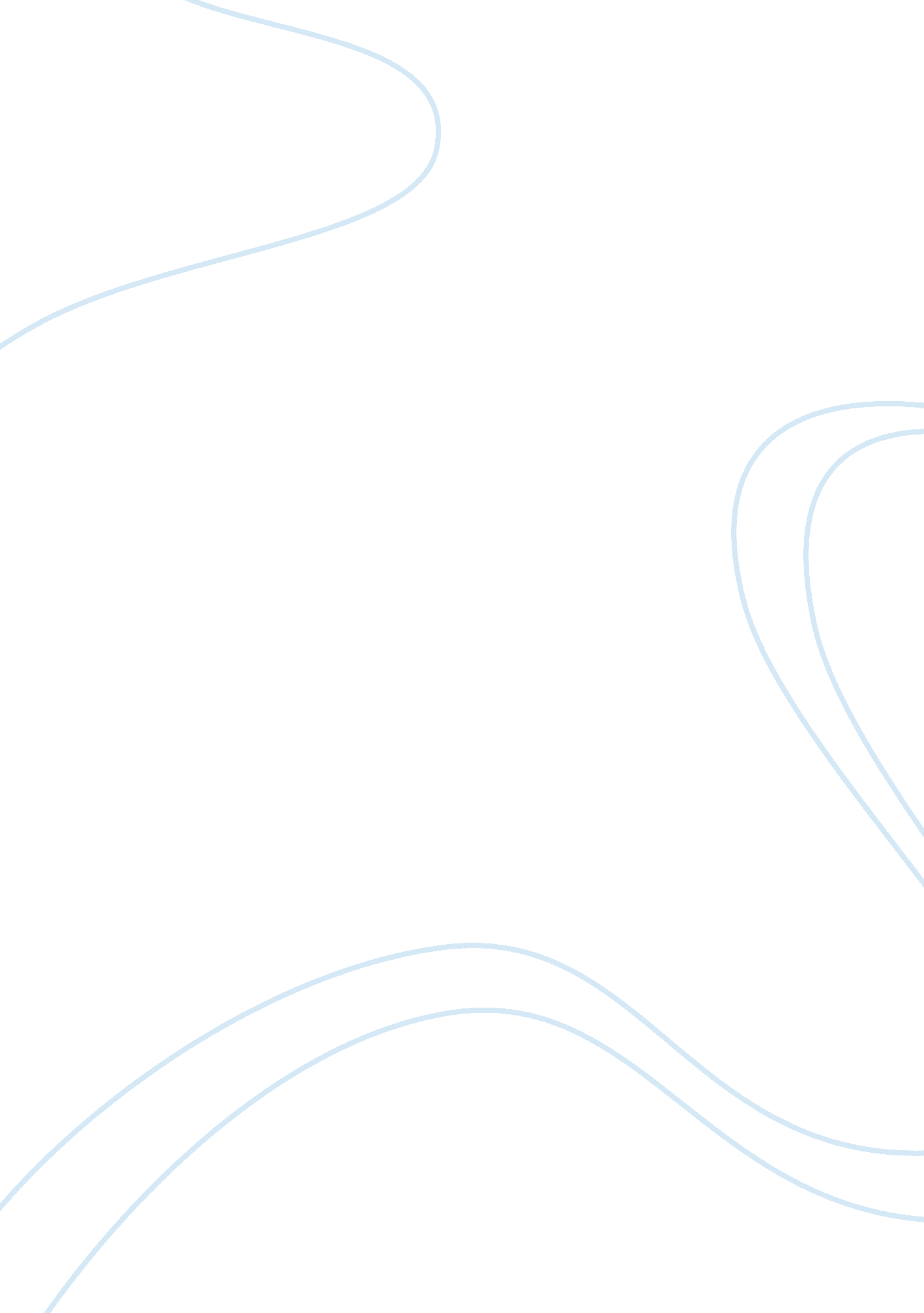 Ella minnow pea characters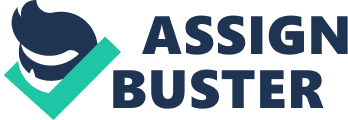 Nevin Nollopthe man who the town is founded after and created the sentence on the statueGwenetteElla's motherTassieElla's cousin who is also in love with Nate; threatens the Council with notes and is then imprisoned until saved by NateTomthe last person to work on Enterprise 32 with EllaAlicea young girl who finds the first broken tile and brings it to the CouncilAmosella's father who makes moonshine bottles and accidentally writes the perfect sentence; has a slip up near a police man and in poker games that gets him banishedEllathe last of her family to stay in Nollopville and the one who discovers the perfect sentence written by her fatherManheima professor at the university who has a daughter named Paula and works in Enterprise 32; he is eventually shot and killed; he used an illegal letter in an interview then tried to runGordon Wellinghamone of the members on the council who called the first meeting together when the z fellPaulamannheim's daughter; lived with marigold shropshireTanyaa woman who ella origianlly refers to as the woman in the pretty orange hat. she befriends ella and eventually leavesHamilton Fergusonchief secretary high island council; he often writes the new rulesMittie Purcyshe is tassie's mother and a schoolteacher; she says dozen and a woman's name with z and is then banished (she decides to leave with tassie and nate)Nate Warrena man from savannah who is writing a newspaper- he comes and lives with tassie and challenges lyttle to make the 32 letter sentence; he is eventually captured and banished but comes back to save tassieOliveworks at the laundromat and was elected to attend as a representative for the council when the z fellLyttlethe only sane council member who is challenged by nate to create the sentence and who eventually restores peace to Nollopville by repealing the rulesGeorgeanna Towgatehas a son named tim who she begs mittie to save after reporting mittie twice; eventually loses her family then befriends mittie again; paints herself and dies of lead poisoning in the endRory Cummelsowns a market and is originally rude to mittie because his family left him; he later befriends mittie until he is banished after the council takes his land and he rebelsEugeniathe young girl that rory uses to send letters to mittieCharles Ray McHenryorders moonshine vessels from Amos and offers him a large sum of money for itSentry P Williamthe prison guard who allows tassie to escape ONELLA MINNOW PEA CHARACTERS SPECIFICALLY FOR YOUFOR ONLY$13. 90/PAGEOrder Now 